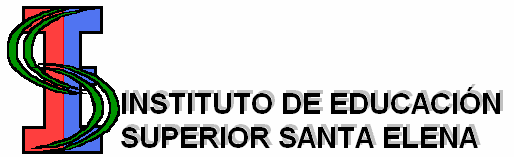 Villa Universitaria – 3192 – Santa Elena – Dpto. La Paz - Entre RíosWeb: iesse.ers.infd.edu.ar 	Correo: ies_santaelena@yahoo.com.arPlanilla de Evaluación de Estudiantes  (ResNº0674/20 CGE suspensión clases presenciales)Carrera:………………………………………………………………………………….. Ciclo Lectivo:………2020 (COVID-19)Unidad Curricular: …………………………………………………………………. Curso:………………….División/Comisión:…………………Docente/s_______________________________________________________________Firma/s________________________________________________________________Lugar y fecha_____________________________________________________________N°Estudiantes% de AsistComunicEvaluaciones parciales y Trabajos PrácticosEvaluaciones parciales y Trabajos PrácticosEvaluaciones parciales y Trabajos PrácticosEvaluaciones parciales y Trabajos PrácticosCondiciónCondiciónCondiciónCondiciónCondiciónCondiciónCorrelativa pendiente de aprobaciónExtensión comoRegularF-M-AN°Estudiantes% de AsistComunicEvaluaciones parciales y Trabajos PrácticosEvaluaciones parciales y Trabajos PrácticosEvaluaciones parciales y Trabajos PrácticosEvaluaciones parciales y Trabajos PrácticosLRRR.PromocionalR.PromocionalR.PromocionalCorrelativa pendiente de aprobaciónExtensión comoRegularF-M-AN°Estudiantes% de AsistComunicEvaluaciones parciales y Trabajos PrácticosEvaluaciones parciales y Trabajos PrácticosEvaluaciones parciales y Trabajos PrácticosEvaluaciones parciales y Trabajos PrácticosLRRdirectacoloquiocoloquioCorrelativa pendiente de aprobaciónExtensión comoRegularF-M-A123456789101112131415161718